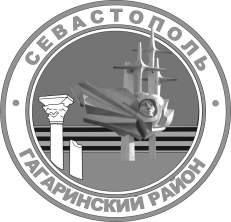 МЕСТНАЯ АДМИНИСТРАЦИЯ ВНУТРИГОРОДСКОГО МУНИЦИПАЛЬНОГО ОБРАЗОВАНИЯ ГОРОДА СЕВАСТОПОЛЯ   
 	ГАГАРИНСКИЙ МУНИЦИПАЛЬНЫЙ ОКРУГПОСТАНОВЛЕНИЕ  «   16  »       _ноября__       2022 г.                                            № 78 - ПМАО внесении изменений в постановление местной администрации внутригородского муниципального образования города Севастополя Гагаринский муниципальный округ от 08 ноября 2021 г. № 57-ПМА                        «Об утверждении муниципальной программы «Развитие благоустройства на территории внутригородского муниципального образования города Севастополя Гагаринский муниципальный округ на 2022 - 2026 годы»В соответствии с Бюджетным кодексом Российской Федерации, Федеральным законом Российской Федерации от 06 октября 2003 г. № 131-ФЗ «Об общих принципах организации местного самоуправления в Российской Федерации», законами города Севастополя от 30 декабря 2014 г. № 102-ЗС
«О местном самоуправлении в городе Севастополе», от 29 декабря 2016 г.
№ 314-ЗС «О наделении органов местного самоуправления в городе Севастополе отдельными государственными полномочиями 
города Севастополя», Уставом внутригородского муниципального образования города Севастополя Гагаринский муниципальный округ, принятым решением Совета Гагаринского   муниципального округа от                01 апреля 2015 г. № 17 «О принятии Устава внутригородского муниципального образования города Севастополя Гагаринский муниципальный округ», постановлениями местной администрации внутригородского муниципального образования города Севастополя Гагаринский муниципальный округ от 08 сентября 2017 г. № 96–ПМА
«Об утверждении Положения о порядке разработки, реализации и оценке эффективности реализации муниципальных программ внутригородского муниципального образования города Севастополя Гагаринский муниципальный округ в новой редакции»,  от  14  ноября   2018 г.   № 72-ПМА 2«Об утверждении перечня муниципальных программ внутригородского муниципального образования города Севастополя Гагаринский муниципальный округ», в связи с изданием приказа Департамента городского хозяйства города Севастополя от  11 ноября 2022 г № 329-ОД « О внесении изменений в приказ  Департамента городского хозяйства города Севастополя от 14 января 2022 № 05-ОД «Об утверждении распределения субвенции из бюджета города Севастополя бюджетам внутригородских муниципальных образований  города Севастополя на осуществление отдельных государственных полномочий в сфере благоустройства на 2022 год и плановый период 2023 и 2024 годов»,  местная администрация внутригородского муниципального образования города Севастополя Гагаринский муниципальный округ постановляет:Внести в Приложение к постановлению местной администрации внутригородского муниципального образования города Севастополя Гагаринский муниципальный округ от 08 ноября 2021 г. № 57-ПМА следующие изменения: В Паспорте программы «Развитие благоустройства на территории внутригородского муниципального образования города Севастополя Гагаринский муниципальный округ на   2022 - 2026 годы» строку 10 изложить в следующей редакции: Абзац первый раздела 4 «Обоснование объема финансовых ресурсов, необходимых для реализации программы» изложить в следующей редакции:«Общий объем финансирования муниципальной программы составляет          468 960,6тыс. руб. (в том числе: средства субвенции из бюджета города Севастополя- 467 831,1  тыс. руб.,  средства местного бюджета  -1 129,5 тыс. руб.), в том числе по годам:2022 год – 114 263,1  тыс. руб., (в том числе  средства местного бюджета  -1 129,5 тыс. руб.)2023 год – 83 846,9   тыс. руб., 2024 год – 87 200,9    тыс. руб.,2025 год – 90 601,7   тыс. руб.,2026 год – 93 048,0   тыс. руб.3	1.3.	 Приложения    № 3,  № 4 к муниципальной программе изложить в новой редакции согласно приложениям № 1, № 2, к настоящему  постановлению.2. Настоящее постановление вступает в силу с момента его официального обнародования. 3.  Контроль за выполнением настоящего постановления возложить на начальника отдела по благоустройству местной администрации внутригородского муниципального образования города Севастополя Гагаринский муниципальный округ    (В.В. Логвинова ).Глава внутригородского муниципального образования, исполняющий полномочия председателя Совета, Глава местнойадминистрации                                                                                      А.Ю. Ярусов           Приложение № 1к постановлению местной администрации внутригородского муниципального образования города Севастополя Гагаринский муниципальный округ от   «16 »  ноября     2022 г. № 78 -ПМАРесурсное обеспечение и прогнозная (справочная) оценка расходов на реализацию целей муниципальной программы «Развитие благоустройства на территории внутригородского муниципального образования города Севастополя Гагаринский муниципальный округ на 2022 - 2026 годы» по источникам финансирования   тыс. руб.Глава внутригородского муниципального образования, исполняющий полномочияпредседателя Совета, Глава местной администрации	                                                                                                                                                              А.Ю. Ярусов  Приложение № 2к постановлению местной администрации внутригородского муниципального образования города Севастополя Гагаринский муниципальный округ от   «  16  » ноября         2022 г. № 78 -ПМАПланируемые результаты реализации муниципальной программы «Развитие благоустройства на территории внутригородского муниципального образования города Севастополя Гагаринский муниципальный округ 
на 2022 - 2026 годы»Глава внутригородского муниципального образования, исполняющий полномочияпредседателя Совета, Глава местной администрации	                                                                                                                                                                    А.Ю. ЯрусовОбъемОбщий объем финансирования программы всего – 468 960,6 тыс. руб. (в том числе:   средства субвенции из бюджета города Севастополя- 467 831,1 тыс. руб, средства местного бюджета  -1 129,5 тыс. руб.,), в том числе по годам:  2022 год – 114 263,1 тыс. руб., (в том числе   средства местного бюджета  -1 129,5 тыс. руб.)2023 год – 83 846,9 тыс. руб., 2024 год – 87 200,9 тыс. руб.,2025 год – 90 601,7 тыс. руб.,2026 год – 93 048,0 тыс. руб.бюджетныхОбщий объем финансирования программы всего – 468 960,6 тыс. руб. (в том числе:   средства субвенции из бюджета города Севастополя- 467 831,1 тыс. руб, средства местного бюджета  -1 129,5 тыс. руб.,), в том числе по годам:  2022 год – 114 263,1 тыс. руб., (в том числе   средства местного бюджета  -1 129,5 тыс. руб.)2023 год – 83 846,9 тыс. руб., 2024 год – 87 200,9 тыс. руб.,2025 год – 90 601,7 тыс. руб.,2026 год – 93 048,0 тыс. руб.ассигнованийОбщий объем финансирования программы всего – 468 960,6 тыс. руб. (в том числе:   средства субвенции из бюджета города Севастополя- 467 831,1 тыс. руб, средства местного бюджета  -1 129,5 тыс. руб.,), в том числе по годам:  2022 год – 114 263,1 тыс. руб., (в том числе   средства местного бюджета  -1 129,5 тыс. руб.)2023 год – 83 846,9 тыс. руб., 2024 год – 87 200,9 тыс. руб.,2025 год – 90 601,7 тыс. руб.,2026 год – 93 048,0 тыс. руб.программы (сОбщий объем финансирования программы всего – 468 960,6 тыс. руб. (в том числе:   средства субвенции из бюджета города Севастополя- 467 831,1 тыс. руб, средства местного бюджета  -1 129,5 тыс. руб.,), в том числе по годам:  2022 год – 114 263,1 тыс. руб., (в том числе   средства местного бюджета  -1 129,5 тыс. руб.)2023 год – 83 846,9 тыс. руб., 2024 год – 87 200,9 тыс. руб.,2025 год – 90 601,7 тыс. руб.,2026 год – 93 048,0 тыс. руб.10.расшифровкойОбщий объем финансирования программы всего – 468 960,6 тыс. руб. (в том числе:   средства субвенции из бюджета города Севастополя- 467 831,1 тыс. руб, средства местного бюджета  -1 129,5 тыс. руб.,), в том числе по годам:  2022 год – 114 263,1 тыс. руб., (в том числе   средства местного бюджета  -1 129,5 тыс. руб.)2023 год – 83 846,9 тыс. руб., 2024 год – 87 200,9 тыс. руб.,2025 год – 90 601,7 тыс. руб.,2026 год – 93 048,0 тыс. руб.объемовОбщий объем финансирования программы всего – 468 960,6 тыс. руб. (в том числе:   средства субвенции из бюджета города Севастополя- 467 831,1 тыс. руб, средства местного бюджета  -1 129,5 тыс. руб.,), в том числе по годам:  2022 год – 114 263,1 тыс. руб., (в том числе   средства местного бюджета  -1 129,5 тыс. руб.)2023 год – 83 846,9 тыс. руб., 2024 год – 87 200,9 тыс. руб.,2025 год – 90 601,7 тыс. руб.,2026 год – 93 048,0 тыс. руб.бюджетныхОбщий объем финансирования программы всего – 468 960,6 тыс. руб. (в том числе:   средства субвенции из бюджета города Севастополя- 467 831,1 тыс. руб, средства местного бюджета  -1 129,5 тыс. руб.,), в том числе по годам:  2022 год – 114 263,1 тыс. руб., (в том числе   средства местного бюджета  -1 129,5 тыс. руб.)2023 год – 83 846,9 тыс. руб., 2024 год – 87 200,9 тыс. руб.,2025 год – 90 601,7 тыс. руб.,2026 год – 93 048,0 тыс. руб.ассигнований поОбщий объем финансирования программы всего – 468 960,6 тыс. руб. (в том числе:   средства субвенции из бюджета города Севастополя- 467 831,1 тыс. руб, средства местного бюджета  -1 129,5 тыс. руб.,), в том числе по годам:  2022 год – 114 263,1 тыс. руб., (в том числе   средства местного бюджета  -1 129,5 тыс. руб.)2023 год – 83 846,9 тыс. руб., 2024 год – 87 200,9 тыс. руб.,2025 год – 90 601,7 тыс. руб.,2026 год – 93 048,0 тыс. руб.годам)Общий объем финансирования программы всего – 468 960,6 тыс. руб. (в том числе:   средства субвенции из бюджета города Севастополя- 467 831,1 тыс. руб, средства местного бюджета  -1 129,5 тыс. руб.,), в том числе по годам:  2022 год – 114 263,1 тыс. руб., (в том числе   средства местного бюджета  -1 129,5 тыс. руб.)2023 год – 83 846,9 тыс. руб., 2024 год – 87 200,9 тыс. руб.,2025 год – 90 601,7 тыс. руб.,2026 год – 93 048,0 тыс. руб.Наименование муниципальной программы, подпрограммы муниципальной программы, основных мероприятий и мероприятийСтатусОтветственный исполнитель, соисполнители, участникиИсточники финансирования (наименование источников финансирования)Оценка расходов по годам реализации муниципальной программыОценка расходов по годам реализации муниципальной программыОценка расходов по годам реализации муниципальной программыОценка расходов по годам реализации муниципальной программыОценка расходов по годам реализации муниципальной программыНаименование муниципальной программы, подпрограммы муниципальной программы, основных мероприятий и мероприятийСтатусОтветственный исполнитель, соисполнители, участникиИсточники финансирования (наименование источников финансирования)2022 год2023 год2024 год2025 год2026 год123456789«Развитие благоустройства на территории внутригородского муниципального образования города Севастополя Гагаринский муниципальный округ на 2022 - 2026 годы»Муниципальная программаОтдел по благоустройству местной администрациивсего, в том числе по источникам финансирования114 263,183 846,987 200,990 601,793 048,0«Развитие благоустройства на территории внутригородского муниципального образования города Севастополя Гагаринский муниципальный округ на 2022 - 2026 годы»Муниципальная программаОтдел по благоустройству местной администрациибюджет города Севастополя (средства субвенции)113 133,683 846,987 200,990 601,793 048,0«Развитие благоустройства на территории внутригородского муниципального образования города Севастополя Гагаринский муниципальный округ на 2022 - 2026 годы»Муниципальная программаОтдел по благоустройству местной администрациисредства местного бюджета1 129,50,00,00,00,0Проведение санитарной очистки территорииМероприятиеОтдел по благоустройству местной администрациивсего, в том числе по источникам финансирования47 201,752 398,555 529,157 694,759 252,5Проведение санитарной очистки территорииМероприятиеОтдел по благоустройству местной администрациибюджет города Севастополя (средства субвенции)47 201,752 398,555 529,157 694,759 252,5Удаление твердых коммунальных отходов, в т. ч. с мест несанкционированных и бесхозных свалок, и мероприятия по их транспортировке для утилизацииМероприятиеОтдел по благоустройству местной администрациивсего, в том числе по источникам финансирования10 543,0,00,00,00,00,0Удаление твердых коммунальных отходов, в т. ч. с мест несанкционированных и бесхозных свалок, и мероприятия по их транспортировке для утилизацииМероприятиеОтдел по благоустройству местной администрациибюджет города Севастополя (средства субвенции)10 543,00,00,00,00,0Создание, содержание зеленых насаждений, обеспечение ухода за нимиМероприятиеОтдел по благоустройству местной администрациивсего, в том числе по источникам финансирования9 894,29 121,89 121,89 477,69 733,5Создание, содержание зеленых насаждений, обеспечение ухода за нимиМероприятиеОтдел по благоустройству местной администрациибюджет города Севастополя (средства субвенции)9 894,29 121,89 121,89 477,69 733,5Создание, приобретение, установка, текущий ремонт и реконструкция элементов благоустройстваМероприятиеОтдел по благоустройству местной администрациивсего, в том числе по источникам финансирования8 170,24 825,54825,5 5 013,75 149,1Создание, приобретение, установка, текущий ремонт и реконструкция элементов благоустройстваМероприятиеОтдел по благоустройству местной администрациибюджет города Севастополя (средства субвенции)8 170,24 825,54825,5 5 013,75 149,1Обустройство площадок для установки контейнеров для сбора твердых коммунальных отходовМероприятиеОтдел по благоустройству местной администрациивсего, в том числе по источникам финансирования1 444,8400,0400,0 415,6426,8Обустройство площадок для установки контейнеров для сбора твердых коммунальных отходовМероприятиеОтдел по благоустройству местной администрациибюджет города Севастополя (средства субвенции)1 444,8400,0400,0 415,6426,8Обустройство и ремонт тротуаров (включая твердое покрытие парков, скверов, бульваров)МероприятиеОтдел по благоустройству местной администрациивсего, в том числе по источникам финансирования5 253,93 500,03500,0 3 636,53 734,7Обустройство и ремонт тротуаров (включая твердое покрытие парков, скверов, бульваров)МероприятиеОтдел по благоустройству местной администрациибюджет города Севастополя (средства субвенции)5 253,93 500,03500,0 3 636,53 734,7Обустройство и содержание спортивных и детских игровых площадок (комплексов)МероприятиеОтдел по благоустройству местной администрациивсего, в том числе по источникам финансирования17 181,53 513,93 513,93 650,93 749,5Обустройство и содержание спортивных и детских игровых площадок (комплексов)МероприятиеОтдел по благоустройству местной администрациибюджет города Севастополя (средства субвенции)17 181,53 513,93 513,93 650,93 749,5Ремонт и содержание внутриквартальных дорогМероприятиеОтдел по благоустройству местной администрациивсего, в том числе по источникам финансирования8 072,14 500,04 500,0 4 675,54 801,7Ремонт и содержание внутриквартальных дорогМероприятиеОтдел по благоустройству местной администрациибюджет города Севастополя (средства субвенции)8 072,14 500,04 500,0 4 675,54 801,7Обеспечение исполнения переданных отдельных государственных полномочий в сфере благоустройства (расходы на оплату труда с начислениями и на прочие расходы по содержанию муниципальных служащих, исполняющих переданные полномочия)МероприятиеОтдел по благоустройству местной администрациивсего, в том числе по источникам финансирования6 501,75 587,25 810,66 037,26 200,2Обеспечение исполнения переданных отдельных государственных полномочий в сфере благоустройства (расходы на оплату труда с начислениями и на прочие расходы по содержанию муниципальных служащих, исполняющих переданные полномочия)МероприятиеОтдел по благоустройству местной администрациибюджет города Севастополя (средства субвенции)5 372,25 587,25 810,66 037,26 200,2Обеспечение исполнения переданных отдельных государственных полномочий в сфере благоустройства (расходы на оплату труда с начислениями и на прочие расходы по содержанию муниципальных служащих, исполняющих переданные полномочия)МероприятиеОтдел по благоустройству местной администрациисредства местного бюджета1 129,50,00,00,00,0№ п/пЗадачи, направленные на достижение цели (задачи)Планируемый объем финансирования на решение данной задачи (тыс. руб.)Планируемый объем финансирования на решение данной задачи (тыс. руб.)Планируемый объем финансирования на решение данной задачи (тыс. руб.)Планируемый объем финансирования на решение данной задачи (тыс. руб.)Планируемый объем финансирования на решение данной задачи (тыс. руб.)Планируемый объем финансирования на решение данной задачи (тыс. руб.)Количественные и/или качественные целевые показатели, характеризующие достижение целей и решение задачЕдиница измере- нияПланируемое значение показателя по годам реализацииПланируемое значение показателя по годам реализацииПланируемое значение показателя по годам реализацииПланируемое значение показателя по годам реализацииПланируемое значение показателя по годам реализации№ п/пЗадачи, направленные на достижение цели (задачи)Средства бюджета (субвенции из бюджета города Севастополя)Средства бюджета (субвенции из бюджета города Севастополя)Средства бюджета (субвенции из бюджета города Севастополя)Средства бюджета (субвенции из бюджета города Севастополя)Средства бюджета (субвенции из бюджета города Севастополя)Другие источ- никиКоличественные и/или качественные целевые показатели, характеризующие достижение целей и решение задачЕдиница измере- ния2022 год2023 год2024 год2025 год2026 год№ п/пЗадачи, направленные на достижение цели (задачи)2022год2023 год2024 год2025 год2026 годДругие источ- никиКоличественные и/или качественные целевые показатели, характеризующие достижение целей и решение задачЕдиница измере- ния2022 год2023 год2024 год2025 год2026 год1234567891011121314151Обеспечение чистоты, порядка, повышение уровня благоустройства и санитарного состояния территории округа47 201,752 398,555 529,157 694,759 252,5-Площадь убираемой территориим21 853 662,71 853 662,71 853 662,71 853 662,71 853 662,71Обеспечение чистоты, порядка, повышение уровня благоустройства и санитарного состояния территории округа10 543,00,00,00,00,0-Ликвидация несанкционированных складирований отходовм32 000,00,00,00,00,02Озеленение территории округа9 894,29 121,89 121,89 477,69 733,5-Площадь создания, содержания зеленых насажденийм21 601 492,41 601 492,41 601 492,41 601 492,41 601 492,43Совершенствование эстетического состояния территории, приведение в качественное состояние элементов благоустройства8 170,24825,54825,5 5 013,75 149,1-Количество закупленных и установленных элементов благоустройствашт.2461411411411413Совершенствование эстетического состояния территории, приведение в качественное состояние элементов благоустройства1 444,8400,0400,0 415,6426,8-Количество обустроенных контейнерных площадокшт.122224Создание комфортных условий для жизни, работы и отдыха жителей и гостей внутригородского муниципального образования5 253,93500,03500,0 3 636,53 734,7-Площадь отремонтированных тротуаровм212501 000,01000,01000,01000,04Создание комфортных условий для жизни, работы и отдыха жителей и гостей внутригородского муниципального образования17 181,53 513,93513,93 650,93 749,5-Количество обустроенных спортивных и детских игровых площадок (комплексов)/ надлежащее состояние спортивных и детских игровых площадок (комплексов), в отношении которых осуществляется содержаниешт.0/520/640/640/640/644Создание комфортных условий для жизни, работы и отдыха жителей и гостей внутригородского муниципального образования8 072,14500,04500,0 4 675,54 801,7-Площадь отремонтированных внутриквартальных дорогм21 8001000,01000,01000,01000,05Обеспечение качественного и своевременного выполнения переданных отдельных государственных полномочий в сфере благоустройства6 501,7 ( в т.ч. средства местного бюджета -1 129,5)5 587,25 810,66 037,26 200,2-Количество качественно и своевременно выполненных переданных отдельных государственных полномочийшт.98888